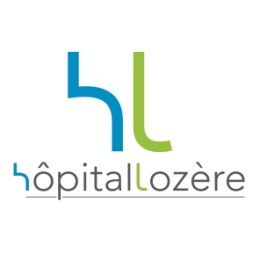 FICHE DE RENSEIGNEMENTS - CONSULTATION EXTERNE ET/OU HOSPITALISATOIN -vous allez être hospitalisé ou venir en consultation programmée à l'Hopital Lozère, VEUILLEZ COMPLETER OBLIGATOIREMENT ET NOUS RETOURNER RAPIDEMENT CE DOCUMENT DATE DE L'EXAMEN :  			 Horaire de l'examen :    		 SERVICE :venir impérativement 1/2 heure avantNOM MARITAL DU PATIENT :__________________________________________________________________________________________NOM DE NAISSANCE : _______________________________________________________________________________________________PRENOM(S) : ______________________________________________________________________________________________________SITUATION DE FAMILLE :_____________________________________________________________________________________________DATE DE NAISSANCE :  _____________________________	LIEU DE NAISSANCE : ___________________________________________ADRESSE :__________________________________________________________________________________________________________________________________________________________________________________________________________________________TELEPHONE DOMICILE : __________________________________ TELEPHONE PORTABLE :_______________________________________ADRESSE MAIL : ____________________________________________________________________________________________________N° DE SECURITE SOCIALE : ________________________________ CAISSE : ____________________________________________________MEDECIN TRAITANT : ____________________________MEDECIN PRESCRIPTEUR :______________________________________________SI PATIENT MINEUR OU PROTEGE: IDENTITE DU PARENT QUI ASSURE OU TUTEUR OU PERSONNE EN RELATIONLIEN DE PARENTE : __________________________________________________________________________________________________TUTEUR : OUI NON si oui mesure de protection juridique ___________________________________________________________________NOM MARITAL OU ORGANISME DE TUTELLE :____________________________________________________________________________NOM DE NAISSANCE : _______________________________________________________________________________________________PRENOM : ________________________________________________________________________________________________________ADRESSE :__________________________________________________________________________________________________________________________________________________________________________________________________________________________TELEPHONE DOMICILE : ____________________________________ TELEPHONE PORTABLE :_____________________________________ADRESSE MAIL : ____________________________________________________________________________________________________PIECES A FOURNIR PAR RETOUR DE COURRIER au bureau des entrées soit par mail be@ch-mende.fr  soit par fax au 04.66.49.88.02 soit par courrier Hôpital Lozère - Bureau des entrées - avenue du 8 mai 1945 - BP 10 - 48001 MENDE CEDEX- Copie d'une pièce d'identité (carte d'identité ou passeport ou titre de séjour ou livret de famille)- Copie de l'attestation de droit de sécurité sociale actualisée et non copie de la carte vitale- Copie de la carte mutuelle de l'année en cours